ATENÇÃO!A PARTIR DE 17 DE OUTUBRO DE 2017 SERÁ INICIADA A COLETA SELETIVA DO LIXO.LIXO ORGÂNICOLIXO SECO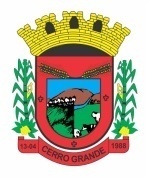 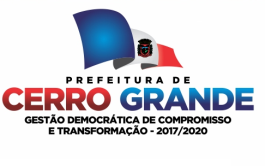 